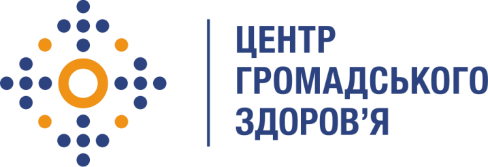 Державна установа «Центр громадського здоров’я Міністерства охорони здоров’я України» оголошує конкурс на відбір консультантів для проведення тренінгів «Впровадження молекулярно-генетичних методів для виявлення ТБ (для лікарів первинної і вторинної ланки)» в рамках програми Глобального фонду по боротьбі зі СНІДом, туберкульозом та малярією.Назва позиції: консультант для проведення тренінгу з впровадження молекулярно-генетичних методів для виявлення ТБ (лікувальний компонент) у Рівненському, Житомирському, Луганському та Харківському регіонах.Інформація щодо установи:Головним завданнями Державної установи «Центр громадського здоров’я Міністерства охорони здоров’я України» (далі – Центр є діяльність у сфері громадського здоров’я. Центр виконує лікувально-профілактичні, науково-практичні та організаційно-методичні функції у сфері охорони здоров’я з метою забезпечення якості лікування хворих на соціально небезпечні захворювання, зокрема ВІЛ/СНІД, туберкульоз, наркозалежність, вірусні гепатити тощо, попередження захворювань в контексті розбудови системи громадського здоров’я. Центр приймає участь в розробці регуляторної політики і взаємодіє з іншими міністерствами, науково-дослідними установами, міжнародними установами та громадськими організаціями, що працюють в сфері громадського здоров’я та протидії соціально небезпечним захворюванням.Рівень зайнятості: частковаОсновні обов'язки:Розробка та проведення по одному тренінгу в регіоні з  впровадження молекулярно-генетичних методів для виявлення ТБ для фахівців первинного та вторинного рівня надання медичної допомоги   Вимоги до професійної компетентності:Вища освіта в галузі знань «Охорона здоров’я», спеціальність «Медицина»;досвід в організаційній методичній роботі з організації лікування туберкульозу у регіоні;досвід проведення семінарів/тренінгів з питань організації лікування туберкульозу, у тому числі мультирезистентного туберкульозу в якості викладача/тренера впродовж останніх 3-х років (буде перевагою);досвід розробки тренінгових модулів та навчальних матеріалів та програм з питань організації лікування туберкульозу (буде перевагою).знання регіональних особливостей щодо організації надання медичної допомоги при туберкульозі зі стійкістю до протитуберкульозних препараті.Резюме мають бути надіслані електронною поштою на електронну адресу: vacancies@phc.org.ua. В темі листа, будь ласка, зазначте: «226 – 2020 Консультант для проведення тренінгу Впровадження молекулярно-генетичних методів для виявлення ТБ (для лікарів первинної і вторинної ланки)» у Рівненському, Житомирському, Луганському та Харківському регіонах.Термін подання документів – до 12 листопада 2020 року, реєстрація документів 
завершується о 18:00.За результатами відбору резюме успішні кандидати будуть запрошені до участі у співбесіді. У    зв’язку з великою кількістю заявок, ми будемо контактувати лише з кандидатами, запрошеними на співбесіду. Умови завдання та контракту можуть бути докладніше обговорені під час співбесіди.Державна установа «Центр громадського здоров’я Міністерства охорони здоров’я України»  залишає за собою право повторно розмістити оголошення про вакансію, скасувати конкурс на заміщення вакансії, запропонувати посаду зі зміненими обов’язками чи з іншою тривалістю контракту.